ЛОГОРИТМИКАна занятиях хореографией с детьми дошкольного возраста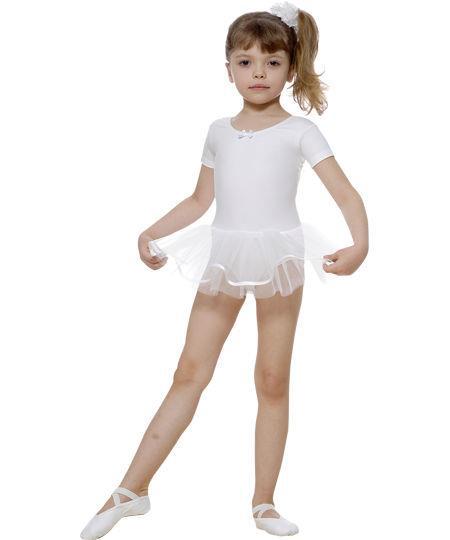 Многочисленные лингвистические и психологические исследования показывают, что темпы развития речи в начале жизни человека значительно выше, чем во все последующие периоды жизни. Так, примерно к 12 месяцам словарный запас малыша составляет в среднем 8-10 слов, а в 3 года он расширяется до 1000 слов! На третьем году жизни речевое развитие становится ведущей тенденцией. Ребенок не только пополняет свой словарный запас, но и учится четкому произношению звуков, пробует разный темп, интонации, выстраивает речевые конструкции, формулирует предложения. Задача родителей и педагогов на этом этапе – помочь малышу овладеть всем многообразием языка. Для развития речи и коррекции речевых нарушений предназначена логоритмика для малышей – комплекс упражнений, где выполняемые движения сопровождаются произнесением соответствующего текста.Логопедическая ритмика — одно из звеньев коррекционной педагогики. Она связывает воедино слово (звук), музыку и движения.Цель логоритмики для дошкольников – преодолеть проблемы речевого развития, а также сопутствующие трудности, связанные с неречевыми функциями психики.При этом такие занятия не только помогают совершенствовать речь, но и способствуют укреплению мышечного аппарата, формированию правильной осанки, а также активному моторному и сенсорному развитию ребенка. Речь тесно взаимосвязана с физической активностью – чем выше двигательная активность, тем интенсивнее протекает развитие речи. В комплексах двигательных упражнений речь является одним из ведущих побуждающих и контролирующих факторов. Логоритмика для детей основана на ритмичной стихотворной речи, которая способствует формированию речевого слуха, правильного темпа речи и дыхания.Актуальность применения упражнений по логоритмики. Практика последних лет, ознаменованных взрывом популярности методик раннего развития, показывает, что развитие центров головного мозга, ответственных за чтение, письмо, счет «отвлекает» малыша от других необходимых нюансов психомоторного развития правого полушария мозга, и эти потери практически невозможно восполнить в будущем. А с помощью логоритмических занятий дома и на занятиях родители и педагоги помогают малышу развиваться гармонично, постепенно и в соответствии с возрастными особенностями. Логоритмические занятия направлены на всестороннее развитие ребёнка, совершенствование его речи, овладение двигательными навыками, умение ориентироваться в окружающем мире, понимание смысла предлагаемых заданий, на способность преодолевать трудности, творчески проявлять себя. Под влиянием регулярных логоритмических занятий в организме происходит перестройка различных систем, например, сердечно-сосудистой, дыхательной, рече-двигательной, познавательной и др.Логопедическая ритмика включает в себя:ходьбу в разных направлениях;упражнения на развитие дыхания, голоса и артикуляции;упражнения, регулирующие мышечный тонус, активизирующие внимание;речевые упражнения без музыкального сопровождения;упражнения, формирующие чувство музыкального темпа;ритмические упражнения;упражнения на развитие мелкой моторики.Основной принцип построения всех перечисленных видов работы — тесная связь с музыкой. Музыка с её огромным эмоциональным влиянием позволяет бесконечно разнообразить приёмы движения и характер упражнений.Логоритмика оказывает влияние на общий тонус, на моторику, настроение, способствует тренировке подвижности нервных центров ЦНС и активизации коры головного мозга; развивает внимание, его концентрацию, объем, устойчивость, распределение и память (зрительную, слуховую, моторную); ритм. Такие занятия без сомнения благоприятно влияют на различные отклонения в психофизической сфере детей с нарушениями речи.Логоритмика включает в себя изучение нескольких больших и важных блоков:1.Развитие неречевых процессовХодьба и маршировка (вводные и заключительные упражнения) Ходьба – естественный вид движения человека. Она осуществляется за счет четкой координации движений рук и ног. Дети, как правило, неловки, особенно если они имеют речевые дефекты: ходьба их неустойчивая, походка неровная. Часто при ходьбе они шаркают ногами. Поэтому задания по обучению ходьбе и легкому бегу под музыку обязательно включаются в каждое занятие.2.Регуляция мышечного тонусадетей часто отмечается не только нарушение артикуляции, но и недостатки мелкой и общей моторики. Зачастую это проявляется в плохой координации движений. Причина этого кроется в нарушении тонуса мышц. Чаще всего дети излишне напряжены, резки в движениях, суетливы. Реже, наоборот, имеет место снижение мышечного тонуса, и как следствие, вялость общих движений. Для коррекции этих недостатков моторики необходимо научить детей умению регулировать свой мышечный тонус: расслаблять и напрягать определенные групп мышц.3.Развитие внимания и памятидетей часто наблюдается недостаточная сформированность моторного, зрительного, а особенного слухового внимания и памяти. Поэтому на занятиях по логоритмике обязательно проводятся упражнения, направленные на развитие всех видов внимания и памяти. В результате выполнения специально подобранных упражнений у дошкольников постепенно формируется быстрая и точная реакция на различные виды раздражителей. Дети учатся сосредотачиваться, прилагая для этого определенные волевые усилия. Улучшается не только устойчивость, но и переключаемость внимания – способность переходить от одного действия к другому. Параллельно с развитием всех параметров произвольного внимания у детей постепенно улучшается память, как моторная, так и зрительная и слуховая.Развитие чувства музыкального размера (метра)Метр – ритм, в котором все длительности одинаковы, а акценты одинаковой силы появляются через определенные (равные или неравные) промежутки времени. На логоритмических занятиях детям дается представление об акценте, как об ударном моменте в звучании, т. е. силовом выделении отдельного звука в музыке. Услышав акцент на фоне звучания равной силы, ребенок должен подать какой-либо условный сигнал (например, поднять вверх руку). Сначала дети учатся выделять неожиданный акцент и лишь затем метрический (равномерно повторяющийся) акцент в музыке. Когда дети овладеют этим умением, можно приступать к работе над самым сложным – переходным акцентом.Развитие чувства музыкального темпаТемп – скорость исполнения музыки, которая определяется частотой чередования основных метрических долей. Темп может быть медленный, умеренный и быстрый.некоторых детей наблюдаются недостатки в восприятии ритма. Выражается это в том, что они немузыкальны; с трудом заучивают стихи; не воспринимают музыкального ритма стихотворения, не улавливают его рифмы. У таких дошкольников возникают сложности при воспроизведении слоговой структуры слов, состоящих из трех и более слогов. Пытаясь произнести длинное слово, ребенок пропускает или переставляет местами его слоги, звуки.Музыкальным ритмом называется чередование и соотношение длительностей звуков в музыкальном произведении. Ритмические единицы – это длительности отдельных звуков и пауз.Игра на музыкальных инструментахНа занятиях часто используются детские музыкальные инструменты. Благодаря игре с музыкальными игрушками у дошкольников формируется чувство музыкального ритма, темпа, улучшается внимание, музыкальный слух, совершенствуется пальчиковая моторика, развивается дыхание (при игре на духовых инструментах). Музицирование способствует развитию творческих способностей.6Пальчиковые игрыУченые-физиологи доказали, что развитие подвижности пальцев способствует более активному речевому развитию ребенка. Объясняется это просто: представительства речевой и пальчиковой зон в коре головного мозга человека находятся в непосредственной близости и оказывают друг на друга непосредственное влияние. Поэтому, развивая мелкую моторику пальцев рук ребенка, мы способствуем и егоскорейшему речевому развитию. Для совершенствования тонких движений пальцев рук с детьми проводятся различные пальчиковые игры с пением, стихами или игры с мелкими предметами под музыку.Подвижные игрыОсновная форма деятельности детей – игра. Подвижные игры развивают у детей эмоционально-волевые качества, обучают самым разнообразным видам движения – ходьбе, бегу, подскокам, прыжкам, учат ориентироваться в пространстве.Слушание музыкиМузыка по своей природе очень эмоциональна и образна. Музыкальными средствами на логоритмических занятиях постепенно развивается художественное восприятие детей. Детям предлагается для прослушивания как вокальная, так и инструментальная музыка. Из инструментальной музыки ближе всего музыка, написанная на какой-либо определенный сюжет, а также изобразительная музыка, в которой композитор прибегает при помощи средств музыки к подражанию, например, пению птиц, вою ветра, шуму дождя, грохоту поезда и т.д.Развитие дыханияЭто один из первых и очень важных этапов. Цель дыхательных упражнений – способствовать выработке правильного диафрагмального дыхания, продолжительности выдоха, его силы и постепенности. Перед педагогом встает задача формирования у детей сначала физиологического (неречевого), а затем на его основе, речевого дыхания. В отличие от физиологического дыхания, происходящего автоматически, речевое – является произвольным. При физиологическом дыхании вдох и выдох осуществляется через нос, причем вдох равен по продолжительности выдоху. При речевом дыхании после короткого глубокого вдоха следует пауза и лишь затем длительный выдох, в момент которого и осуществляется речевой акт.Интонационная выразительность речиИнтонация – это сложный комплекс всех выразительных средств звучащей речи, включающих общие с музыкой элементы, такие как: мелодику, темп, ритм, паузацию и логическое ударение (в музыке это акцент). Благодаря интонации мысль приобретает законченный характер, высказыванию может придаваться дополнительное значение, вплоть до изменения смысла на противоположный.Речь с движениемПозволяет совершенствовать общую и мелкую моторику, вырабатывает четкие координированные действия во взаимосвязи с речью.МимикаМимика - это движение мышц лица, которое выражает внутреннее эмоциональное состояние человека. Мимика тесно связана с артикуляцией и, стимулируя ребенка изображать на лице различные эмоции. Мы способствуем развитию у него не только мимической, но и артикуляционной моторики, в частности развиваем подвижность мышц губ и щек. Артикуляционные упражнения на занятиях выполняются под ритмическую музыку или под счет.